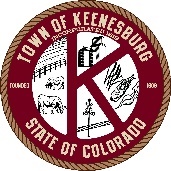 TOWN OF KEENESBURGPLANNING COMMISSION MEETING           THURSDAY, MAY 3, 2018, 6:00 P.M.KEENESBURG TOWN MEETING HALL., KEENESBURG, COCall to orderPledge of allegianceRoll CallPublic CommentsApproval of Minutes from April 5, 2018New BusinessAppoint Planning Commission Chairperson Consideration of a Special Meeting for May 29, 2018Public Hearing to consider proposed amendments to the Town of Keenesburg’s Comprehensive Plan by revising the land use map, a request for approval of a sketch plan for the proposed Evan’s Place Subdivision, and request for rezoning of the propertyResolution PC 2018-04 A RESOLUTION ADOPTING AN AMENDMENT TO THE TOWN OF KEENESBURG COMPREHENSIVE PLAN, RECOMMENDING APPROVAL OF A PROPOSED REZONING OF PROPERTY PREVIOUSLY KNOW AS THE LOST CREEK COMMONS SUBDIVISION, AND APPROVING A SKETCH PLAN FOR THE PROPOSED EVAN’S PLACE SUBDIVISIONDiscuss updates and or amendments to Comprehensive Plan and the Land Use Map Board Comments / ReportsPlanning Commission SchedulingAdjournment